Литературное чтениеУМК «Школа России»2 классТема: М. Пришвин «Осеннее утро»Цель: познакомить с произведением М. Пришвина «Осеннее утро». Количество часов: 1 часЗадачи:1) обучающая: познакомить детей с рассказом М.М. Пришвина «Осеннее утро»; отрабатывать навыки осознанного чтения;2) развивающая: развивать речь учащихся, способность к рефлексии; развивать умения искать и обрабатывать информацию; работать в паре и группе;3) воспитывающая: воспитывать любознательность, уважительное отношение к мнениям одноклассников; прививать любовь к родной природе.Тип урока: изучение нового материала.Планируемые результаты:Личностные: Проявлять познавательный интерес к предмету и учебной деятельности.Понимать лексическое значение слов для осознанного чтения.Замечать красоту поэтического слова, указывать на образные слова и выражения, которые использованы автором для создания художественного образа.Пользоваться предлагаемыми учителем формами самооценки.Метапредметные результаты:Регулятивные: Формулировать вместе с учителем тему и учебную задачу урока, предлагать возможные этапы изучения темы. Оценивать результаты своих действий, предложенным учителем. Фиксировать в конце удовлетворённость/неудовлетворённость своей работой на уроке (с помощью разноцветных полос). Познавательные: Понимать читаемое, интерпретировать смысл читаемого.Коммуникативные: Строить рассуждение и доказательство своей точки зрения, проявлять активность и стремление высказываться. Принимать и сохранять цель деятельности пары или группы, строить диалог в паре или группе, задавать вопросы на уточнение. Предметные: Осознавать цель выборочного чтения в соответствии с задачами чтения и под руководством учителяОриентироваться в информационном аппарате учебной книги, её элементах, опираться на них при выборе темы книг на выставке; находить сходные элементы.Использовать знания об особенностях жанров (стихотворения, сказки, рассказа).Оборудование: компьютер, интерактивная доска, презентация, карточки с заданиями, оценочный лист.Формы организации познавательной деятельности учащихся: фронтальная, парная, групповая.Ход урокаКарточка № 1 Карточка № 2 Карточка № 3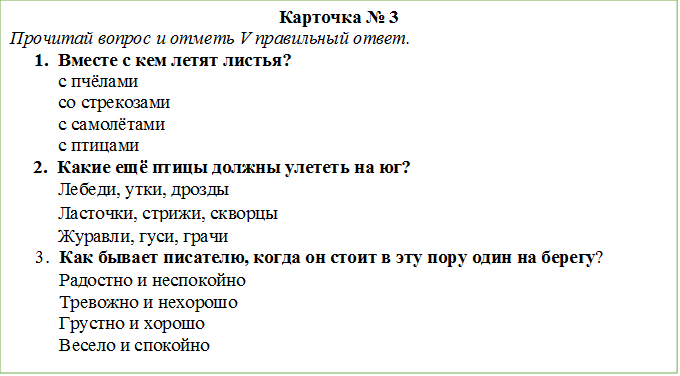 Карточка № 4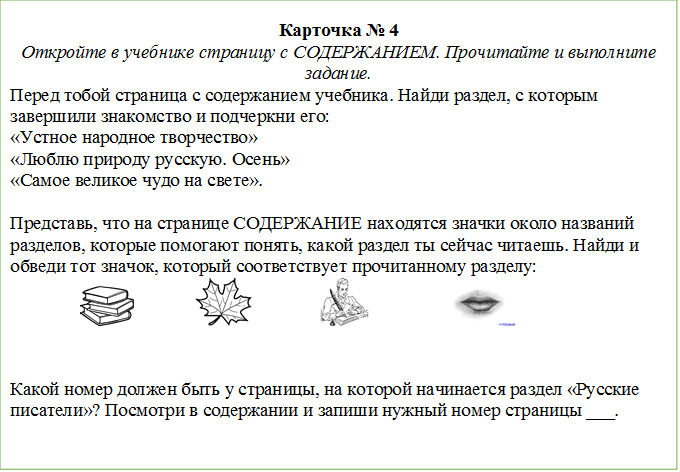 Основные этапы организации учебной деятельностиЦель этапаДеятельность учителяДеятельность обучающихсяПланируемые результатыПримечание Основные этапы организации учебной деятельностиЦель этапаДеятельность учителяДеятельность обучающихся1.  Самоопределение деятельностиВключение обучающихся в учебную деятельность на личностно-значимом уровне. Проверяет готовность к уроку и побуждает к высказыванию своего мнения.- Ребята, посмотрите на экран и прочитайте пословицу.(На экране пословица «Одна рука в ладоши не бьет»)- Как вы понимаете эту пословицу?- Что значат для вас эти слова сегодня на уроке?- Так вот, если мы поработаем все вместе дружно, сплоченно, то и урок у нас получится интересным.- Чего вы ждете от урока?- За каждое правильно выполненное задание или за правильный ответ вы будете получать 1 балл и отмечать его на оценочных листах, которые лежат на партах.Читают пословицу.Отвечают на вопросы учителя.(Одной рукой хлопок не получится)(Работать вместе, дружно, слушать друг друга, помогать друг другу)Высказывают свои предположения.(Узнаем что-то новое, вспомним то, что уже знаем).Личностные: проявлять интерес к учебной деятельности.Личностные:пользоваться предлагаемыми учителем формами самооценки.Используются активные методы обучения:- нетрадиционное начало урока – эмоциональный настрой на урок с использованием пословицы, загадки, вычитывание слова из предложенной записи;- постановка и решение проблемных вопросов - ситуация предположения;- организация групповой деятельности (работа в парах), самостоятельной работы детей.2. Актуализация опорных знанийОбеспечение готовности обучающихся к включению в продуктивную   обучающуюся деятельность.Учитель читает отрывки из произведений.1. Ласточки пропали,    А вчера зарёй    Всё грачи летали    Да как сеть мелькали    Вон над той горой.2. Жили-были бабушка-старушка, внучка-хохотушка, курочка-клохтушка и мышка-норушка.3. Корове хотелось сенца, она подошла под сарай, засунула голову и только ухватила клок сена – собака зарычала и бросилась на неё.- Чем отличаются прочитанные тексты?- Давайте вспомним, как отличить друг от друга сказку, стихотворение и рассказ. Для этого, работая в паре, выполните задание. (Карточке № 1)- Проверьте свои ответы и ответ на экране. Какая пара правильно выбрала варианты ответов, поставьте себе балл в оценочном листе, в задании 1.- Эти знания вам сегодня пригодятся.Отвечают на вопросы учителя- Стихотворение, рассказ и сказка. Выполняют задание по карточке в парах и доказывают свои мнения. Личностные: проявлять познавательный интерес к предметуПредметные:использовать знания об особенностях жанров (стихотворения, сказки, рассказа).Коммуникативные: принимать и сохранять цель деятельности пары или группы, строить диалог в паре или группе, задавать вопросы на уточнение. Регулятивные:оценивать результаты своих действий, предложенным учителем. Во время урока использованы следующие методы:- словесный – это беседа, основанная на активизации мыслительной деятельности обучающихся; выразительное чтение загадки;- метод стимулирования – где за правильный ответ обучающиеся получают жетон и стремятся к наилучшему результату.3. Постановка учебной задачиПроговаривание темы и цели урока.- Ребята, сейчас отгадайте загадку.На небе румянец,Звёздочки гаснут,Стало светло,Знать оно пришло!- Что это? - Отгадайте, какое слово спряталось в этой записи?быфОьуСЕНъзйНЕрщЕ - У нас получилось два слова осеннее и утро.- Посмотрите на экран, подумайте и скажите, что объединяет все эти книги? (Помещены обложки книг М. Пришвина)- Почему книги именно этого автора представлены на экране?- Кто сформулирует тему нашего урока? - Назовите цели урока.- Что для этого сделаем?- А для чего нужно читать?- Как вы думаете, о чем это произведение?- Как будем добиваться целей?- Предположите, о чем будет этот рассказ и к чему будет он относиться: к стихотворению, сказке или рассказу.Слушают и отгадывают загадку- УтроНаходят в записи читаемое слово.- ОсеннееВыделяют общие элементы книг.Высказывают свои предположения.Формулируют тему и цели урока. (М. Пришвин «Осеннее утро»)(Познакомиться с этим произведением).(Прочитаем)(Чтобы учиться быстрее читать, выразительно читать. Узнавать значения новых слов, для чего автор написал это произведение)Высказывают свои предположения)Называют способы достижения целей. На доске появляются соответствующие таблички.- Прочитаем текст.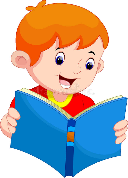 - Познакомимся с новыми словами.- Ответим на вопросы и выполним задания.Высказывают свои предположения. Предметные:ориентироваться в информационном аппарате учебной книги, её элементах, опираться на них при выборе темы книг на выставке; находить сходные элементы.Регулятивные: Формулировать вместе с учителем тему и учебную задачу урока.Регулятивные:предлагать возможные этапы изучения темыЛичностные: Проявлять познавательный интерес к предметуДля формирования универсальных учебный действий обучающихся в течение урока используется системно-деятельностный подход, который предполагает:начало урока (актуализация знаний, проблема, цель), основную часть (усвоение знаний и развитие УУД через работу по карточкам),итог (результат, оценка, рефлексия, перспектива).На доску прикрепляются карточки и являются мини планом урока.На данном этапе используется прием продуктивного чтения:I этап – работа с текстом до чтения, прием антиципации. (Прогнозирование по названию произведения и фамилии автора)4. Открытие новых знанийРешение задачи, работа по намеченному плану.Учитель читает текст в учебнике с. 69, во время чтения делает остановки и выясняет с детьми значения слов.Парашют – устройство с раскрывающимся в воздухе куполом.Парашютик – маленький парашют.Мотылёк – маленькая бабочка.Винт – крепежное приспособление со спиральной нарезкой.Мало-помалу - медленно по чуть-чуть. Душа - бестелесная оболочка, невидимая человеческому глазу.Пробуждается -просыпаетсяБабье лето - длительный период теплой и сухой погоды в конце сентября или первой половины октября.- К чему относится это произведение? Докажите. - Давайте вернемся к книгам М. Пришвина. (слайд). Подумайте, о чем писал автор? - Правильно. М. Пришвин описывает русскую природу в различные времена года, открывает читателю мир увлекательных явлений, жизнь животных, которые проживают на территории России. Можете выбрать в библиотеке книги этого автора.- Совпали ли ваши предположения, о чем этот текст? - Ребята, а от чьего имени ведется рассказ? Кто нам его рассказывает?- Давайте перечитаем рассказ ещё раз и представим некоторые картины. - Представьте и расскажите, как летят листья.- Увидели автора, стоящего на берегу? Что он делает?- Представили как утром всходит солнце? Быстро или медленно?- С чем сравнил автор осенние листочки?- В литературе этот прием называется СРАВНЕНИЕ.- Найдите предложение, в котором говорится о ветре и дне. (На доске прикрепляются слова ВЕТЕР, ДЕНЬ)- Что пишет автор о ветре? - А что пишет о дне?- Найдите предложение, в котором говорится о дне и солнце. (На доске прикрепляется слово СОЛНЦЕ)- Как Пришвин написал о солнце и дне?- Ребята, а кто может подниматься, выходить, пробуждаться и открывать глаза?- Что из этого следует? Какими автор показывает нам ветер, солнце и день?- Правильно, автор написал о них, как о живых.- В литературе этот прием называется ОЛИЦЕТВОРЕНИЕ.- Как вы думаете, для чего автор использовал олицетворение и сравнение в своем произведении? - Да, действительно, автор показывает красоту осени, красоту природы, он делает рассказ более ярким.- Для вас еще одно задание (Карточка № 2), которое выполните в парах.Проверка с экрана- Итак, в рассказе не написано куда летят птицы. А вы знаете куда?- Сейчас выполните тест по вопросам, на которые в тексте есть ответы. (Карточке № 3) Задание выполнят каждый сам.- Мы познакомились с рассказом «Осеннее утро». Прочитайте еще раз рассказ и найдите место, где автор употребляет это слово.- Как автор показал, что это утро?- Как вы думаете, зачем, на ваш взгляд, мы познакомились с этим рассказом?- На уроке литературного чтения мы увидели красоту осеннего утра, а что вы сказали бы про утро на уроке окружающего мира?- А может быть вы на каком-то уроке уже слышали наступление утра?- Мы познакомились с произведением М. Пришвина и этим рассказом завершили изучение еще одного раздела. Как вы можете ориентироваться по этому разделу покажет выполненные следующего задания (Карточка № 4) Задания выполняем в группе.- Расскажите о выполненном задании.- Знакомясь с произведением М. Пришвина, выполнили намеченный мини-план урока?- Какое задание для вас было самым трудным?- Какое самым интересным?
- Какое понравилось больше всех?Высказывают свои предположения, наблюдения.Отвечают на вопросы учителя, за правильный ответ получают 1 жетон, который равен 1 баллу.Объясняют свой выбор.(О животных, о природе)Объясняют свой выбор.(Рассказывает сам автор)Читают текст.Рассказывают представленные картины.(С парашютиком, мотыльком, винтиком)Находят в тексте предложение и читают вслух.(Ветер поднимает)(День открывает глаза)Находят в тексте предложение и читают вслух.(Солнце выйдет)(День пробуждается)(Человек, животные)(Автор показывает их живыми)Высказывания детейЗа правильный ответ получают 1 балл.Отвечают на вопрос учителя.Выполняют тест самостоятельно и сверяют ответы с экрана. За каждый правильный ответ получают по 1 баллу, максимально 3 балла.(В тексте нет)(День пробуждается, день открывает глаза)Высказывают свои предположения.(Показать красоту природы осенью, замечать эту красоту, быть наблюдательными, внимательными)Высказывают свои мнения.(Это природное явление)Отвечают на вопросы учителя(Слушали на уроке музыки)Выполняют задания в карточке, оценивают его выполнение по образцу на экране. За правильный ответ получают 1 балл.Рассказывает 1 ученик из группы.Высказывают свое мнение.Личностные:понимать лексическое значение слов для осознанного чтения.Предметные:использовать знания об особенностях жанров (стихотворения, сказки, рассказа).Предметные:ориентироваться в информационном аппарате учебной книги, её элементах, опираться на них при выборе темы книг на выставке; находить сходные элементы.Личностные:Замечать красоту поэтического слова, указывать на образные слова и выражения, которые использованы автором для создания художественного образа.Предметные:Осознавать цель выборочного чтения в соответствии с задачами чтения и под руководством учителяКоммуникативные: строить рассуждение и доказательство своей точки зрения, проявлять активность и стремление высказываться. Регулятивные:оценивать результаты своих действий, предложенным учителем.Познавательные:понимать читаемое, интерпретировать смысл читаемого.Прием продуктивного чтения:II этап – работа с текстом во время чтения – изучающее чтение, вычитывание подтекста.Во время чтения применяется прием продуктивного чтения: прерывания чтения обучающихся -«включение воображения».Используется информационно-коммуникационная технология, цель которой -формирование умений работать с информацией, развитие коммуникативных способностей учащихся, умений принимать оптимальные решения. Задание в карточке № 2 нацелено на развитие умения работать с недостающей информацией, учит отделять достоверную информацию от недостоверной.Задание в карточке № 3 направлены на проверку общего понимания содержания прочитанного текста, на проверку умения находить информацию, заданную в явном виде.Прием продуктивного чтения:III этап – работа с текстом после чтения.Обсуждение смысла заглавия.При выполнении заданий в карточке № 4 обучающиеся учатся ориентироваться в источнике информации, а также работать с содержанием книги.5. Контроль и самооценка результатовКонтроль - Вы выполнили четыре задания и получили за это баллы, которые проставили в оценочном листе. Кроме этого, получали жетоны. Подсчитайте, у кого сколько баллов за жетоны и внесите в строчку, где записано «Ответы на вопросы». Посчитайте общее количество баллов и выставите себе оценки.- Если вы получили 4 балла, то ставите оценку «3».Если получили от 5 до 8 баллов – оценку «4».Если 9 баллов и более – оценку «5» Осуществляют самооценкуЛичностные:оценивать результаты своих действий, предложенным учителем. 6.  Рефлексия учебной деятельности на уроке- С каким настроением вы заканчиваете урок?На партах у вас лежат листочки, выберите и прикрепите их на дерево.Зеленый листочек   - Я – молодец! Мне всё было понятно!Желтый листочек - Могу и лучше! Я не все усвоил!Красный листочек – Мне надо постараться!- Всем желаю успехов в учебе!Регулятивные:фиксировать в конце удовлетворённость/неудовлетворённость своей работой на уроке (с помощью разноцветных листьев).